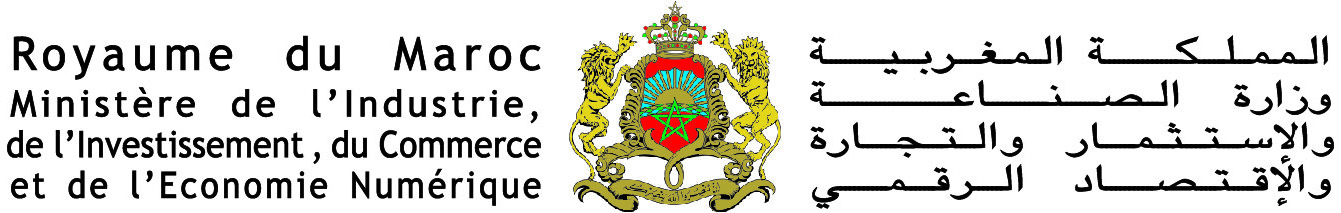 FICHE DE CANDIDATURE Nom et Prénom : Téléphone Mobile : Grade : Grade : Affectation : Affectation : Date de Naissance : Date de Naissance : Formation & Diplôme :Formation & Diplôme :Date de recrutement : Date de recrutement : Fonction actuelle : Fonction actuelle : Postes occupés :Postes occupés :Candidat pour le poste de :Candidat pour le poste de :…………………………………………………………………………………………………………………………………………………………………………………………………………………………Avis du chef hiérarchiqueFait à :                             le,                             Signature du candidat :